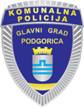 Crna GoraGlavni grad PodgoricaKomunalna policijabespl.tel.080081222tel/tax: 237-861Ul. Vasa Raičkovića bbe-mail : pgkompolicija@t-com.mePREDMET : Zahtjev za pristup informaciji           Na osnovu člana 13, 14, 18 i člana 19  Zakona o slobodnom pristupu informacijama ("Službeni list RCG", broj 44/12) tražim pristup informaciji - dokumentu:*1   ___________________________________________________________________________       ___________________________________________________________________________       ___________________________________________________________________________     		  (podaci o dokumentu ili javnoj evidenciji kojem-oj se pristup traži)*2   Pristup predmetnom dokumentu tražim u:cjelostidijelu ___________________________________________________________________            		         (naznačiti dio dokumenta kojem-oj se pristup traži)*3   Pristup predmetnom dokumentu želim ostvariti na sljedeći način:________________________________________________________________________________________________________________________________________________________________________________________________________________________________________________________________________________________________________________________________________________________________________________________________________________*4 Napomena:__________________________________________________________________   _____________________________________________________________________________________________________________________________________________________________________________________________________________________________________________________________________________________________________________________________________________________________________________________________________________________________________________________________________________________________________________________________________________								          Broj telefona	_________________PODNOSILAC ZAHTJEVA,________________________________________________(potpis podnosioca zahtjeva ili ovlašćenog lica)________________________________________________(adresa)